Отчет о праздновании Великой Пасхи Пасха светлый, добрый праздник,
Праздник счастья, красоты.
Он несет нам всем надежду.
Чтоб добрее стали мы.В целях приобщения школьников к народной культуре, посредством формирования интереса к традициям православного праздника «Пасха. Светлое Христово Воскресение» с 22 апреля по 26 апреля 2019 года в МКОУ С(К)Ш №14 проходила тематическая выставка, посвященный православному празднику «Пасха. Светлое Христово Воскресенья».Празднование Пасхи – многовековая традиция. Готовились к этому Великому дню ребята заблаговременно. Ученики рисовали, изготавливали поделки. Фойе школы украсили рисунки детей и выставка творческих работ. 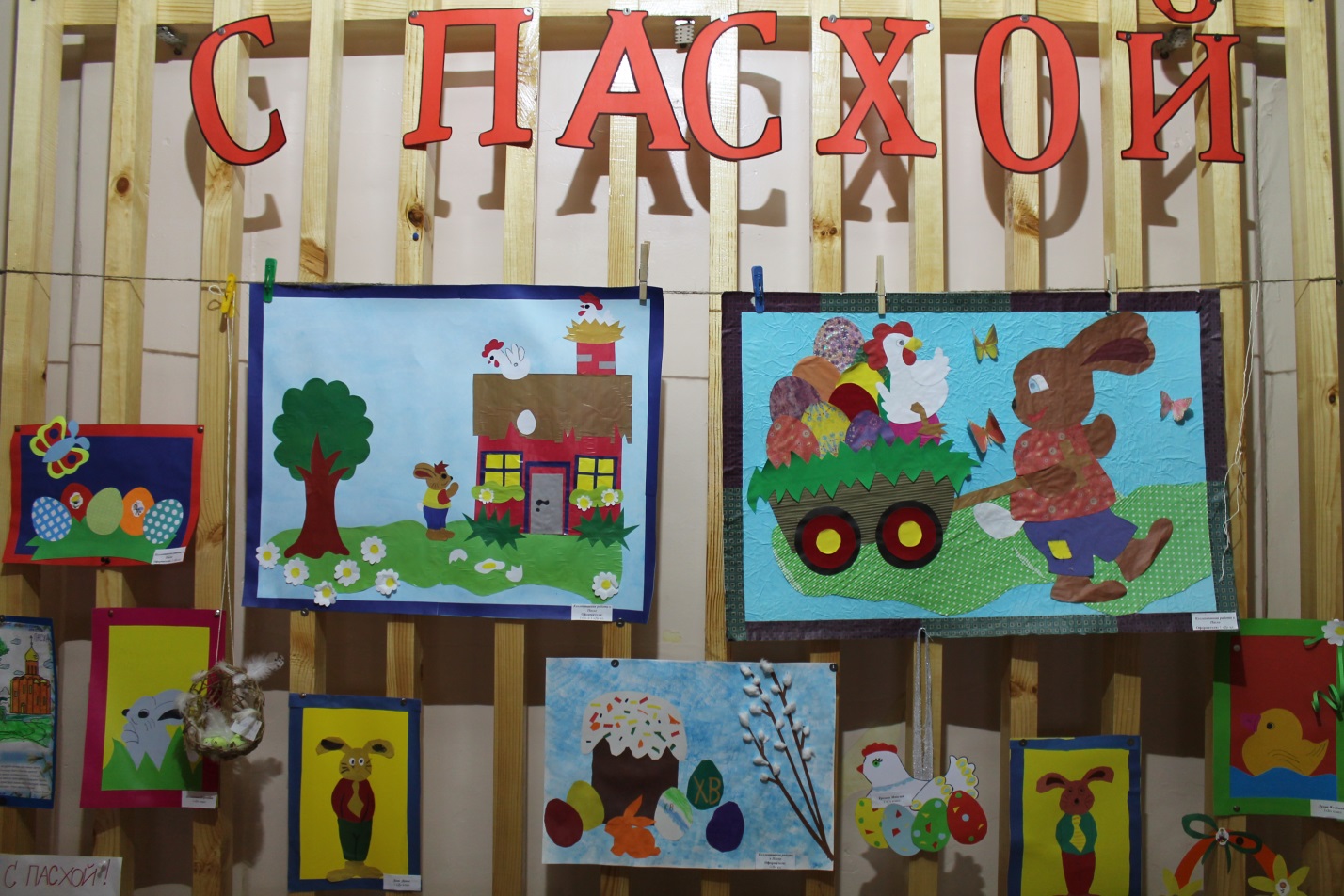 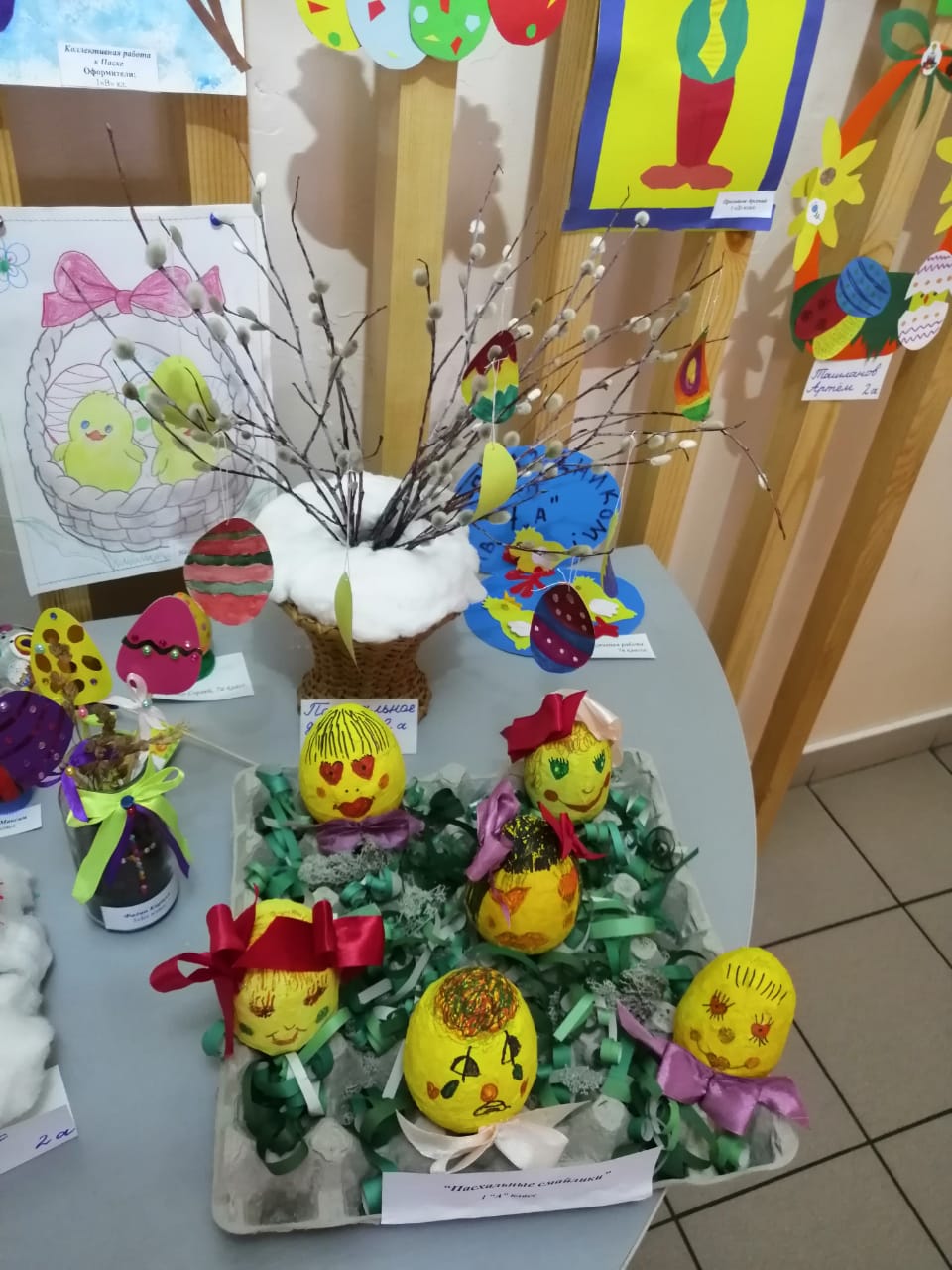 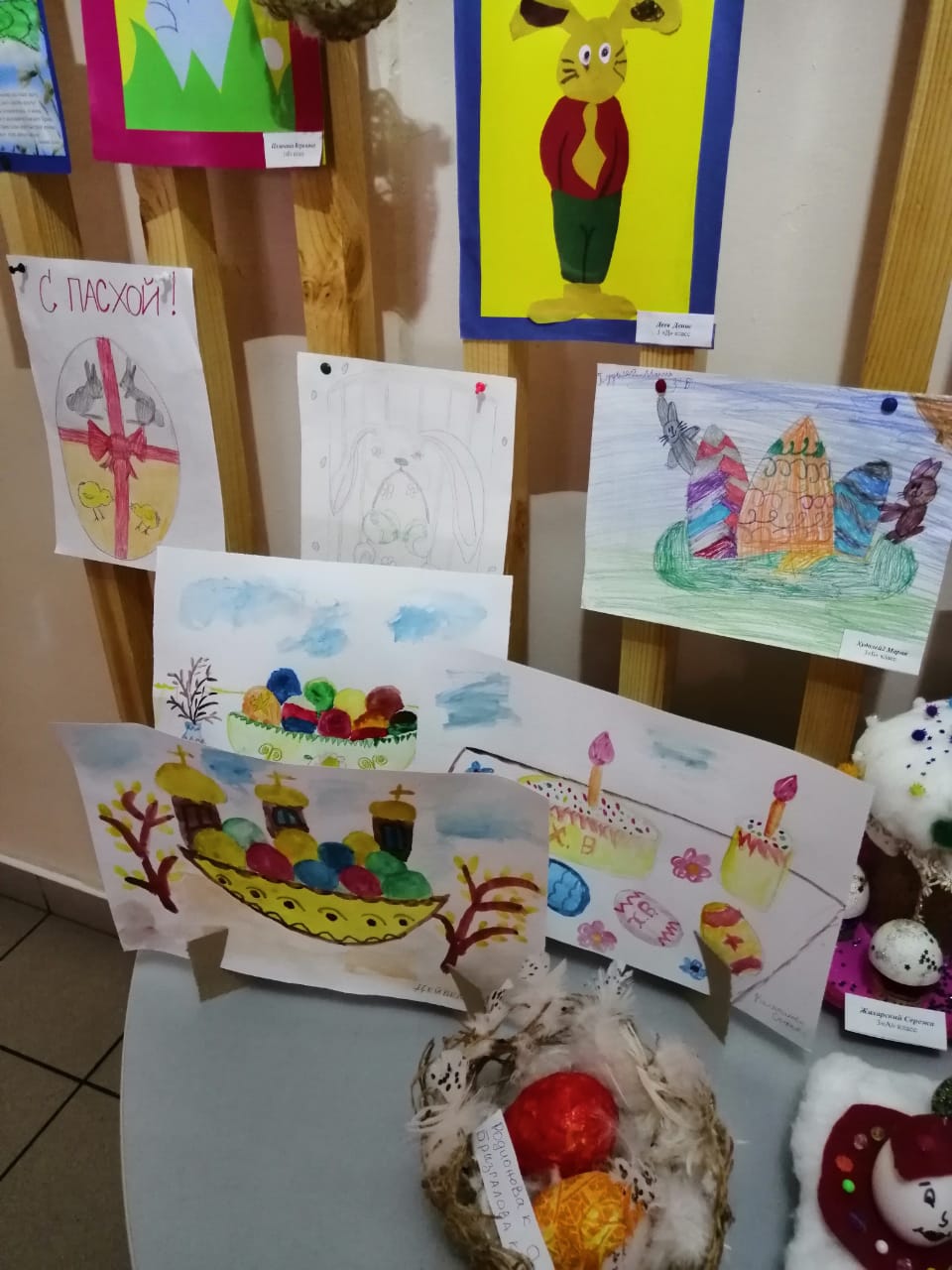 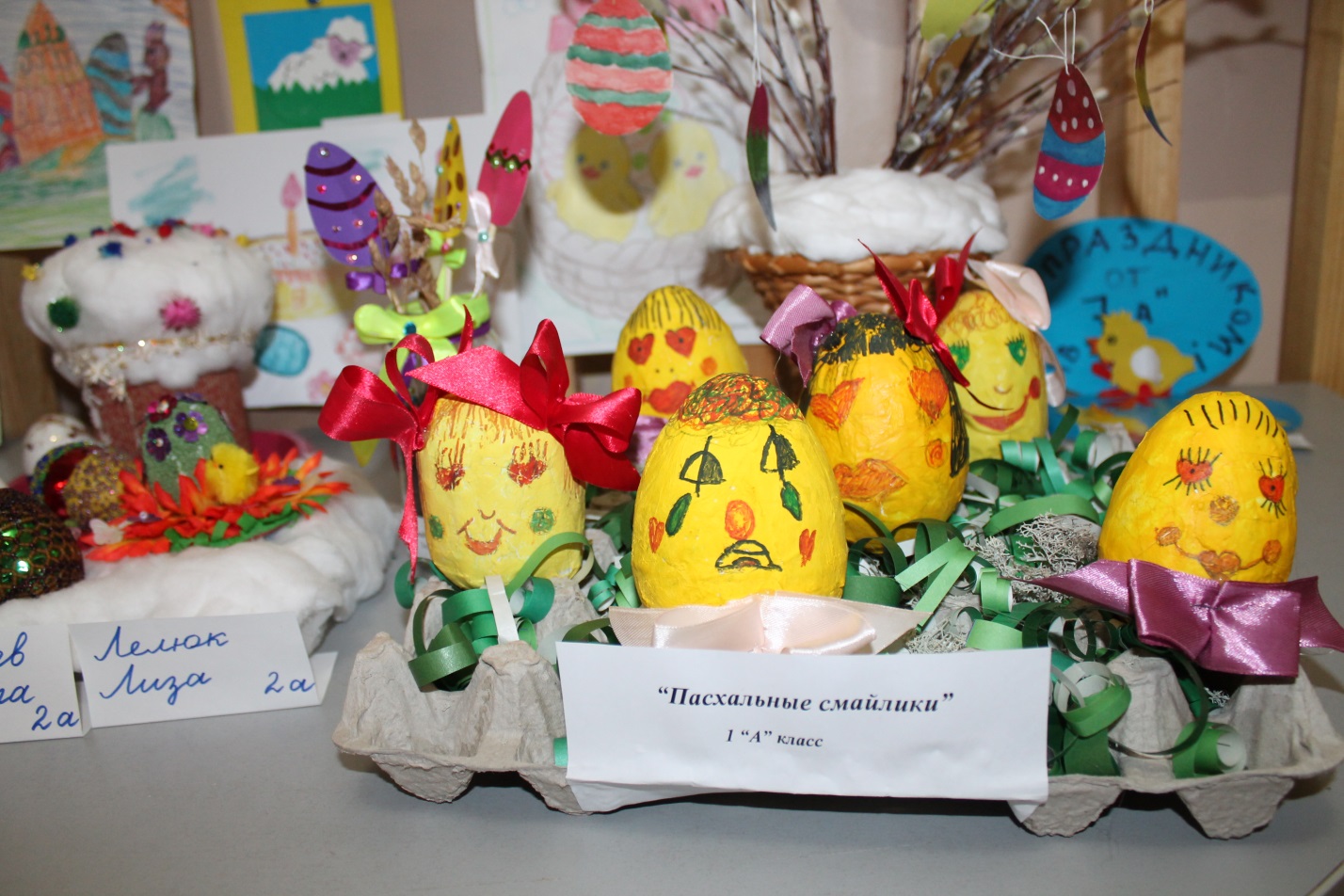 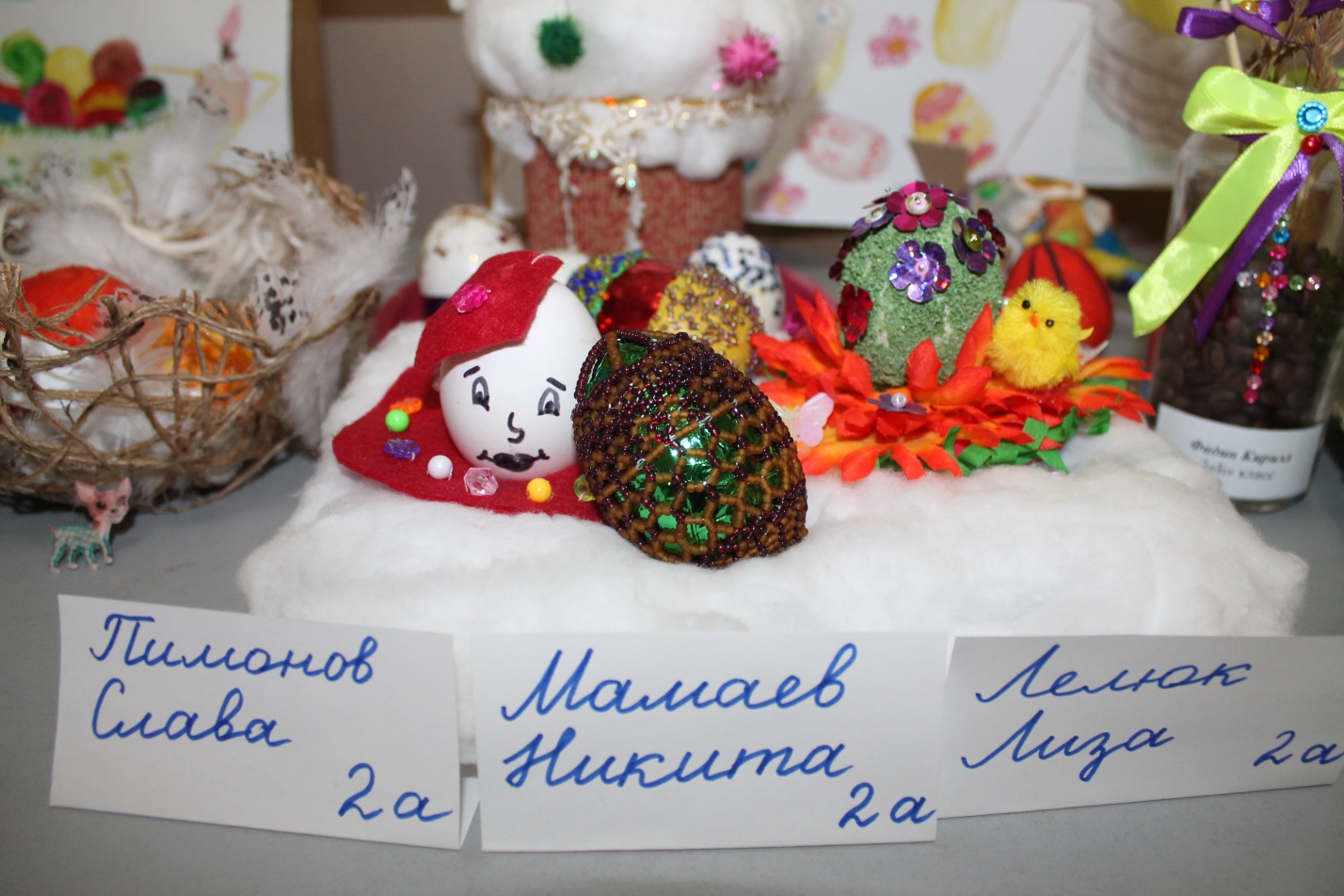 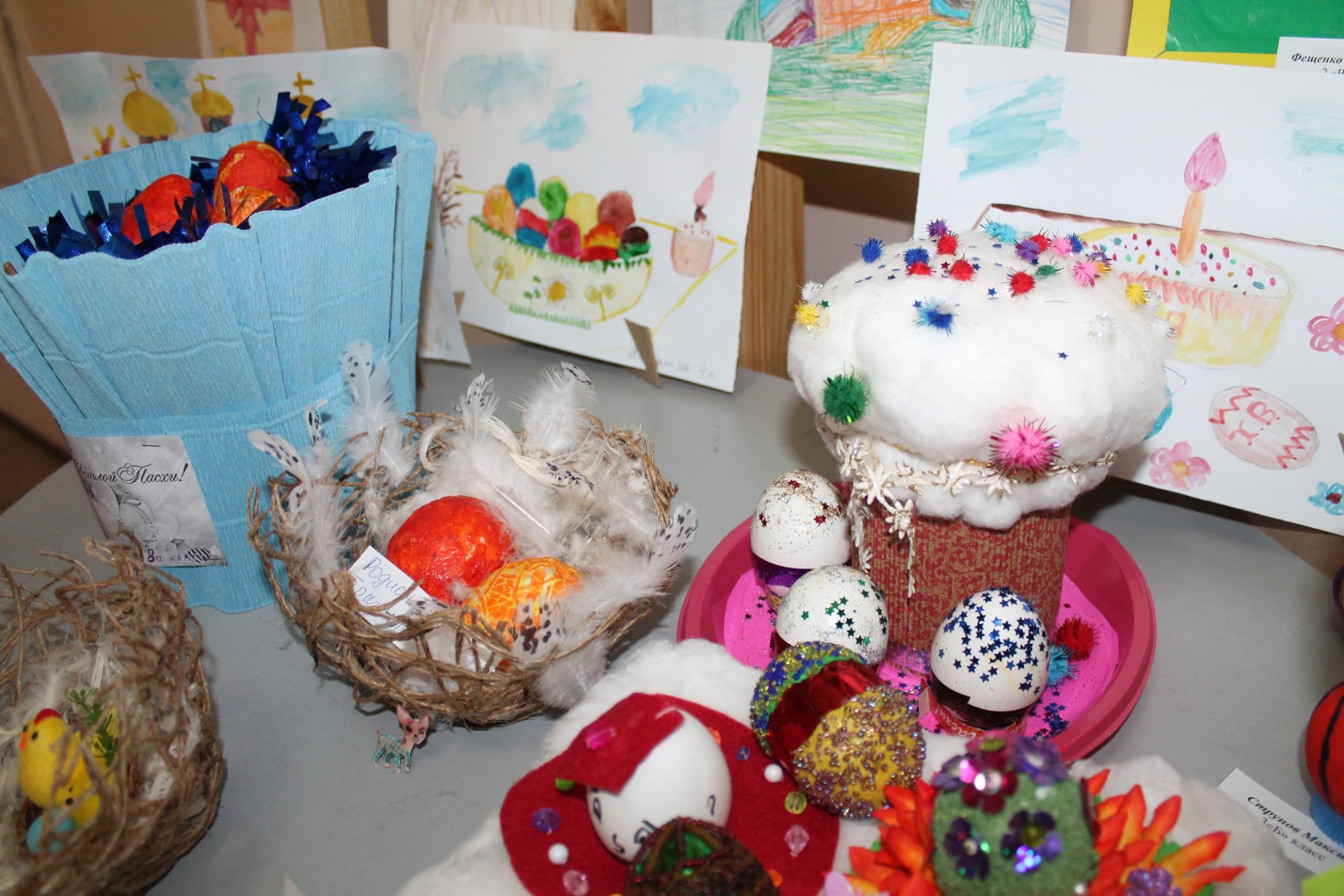 